ГОСУДАРСТВЕННОЕ БЮДЖЕТНОЕ ПРОФЕССИОНАЛЬНОЕ ОБРАЗОВАТЕЛЬНОЕ УЧРЕЖДЕНИЕ РЕСПУБЛИКИ КРЫМ«КЕРЧЕНСКИЙ МОРСКОЙ ТЕХНИЧЕСКИЙ КОЛЛЕДЖ»РАБОЧАЯ ПРОГРАММА профессионального модуляПМ.02 Настройка, регулировка и контроль рабочих параметров судовых механизмов, узлов и агрегатов функциональных системпо профессии 26.01.08 Моторист (машинист)СОГЛАСОВАНО:Начальник отдела флота ООО «Ювас-Транс»_____________________А.А.Козлюк «_____»_________20___г.Керчь2018 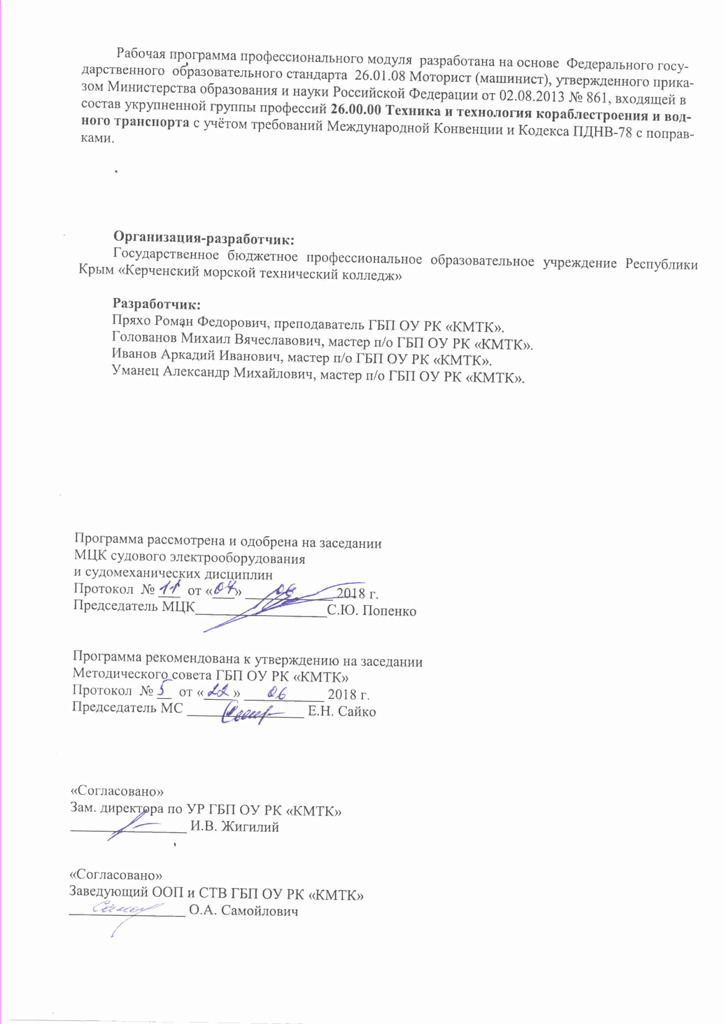 Рабочая программа профессионального модуля  разработана на основе  Федерального государственного  образовательного стандарта  26.01.08 Моторист (машинист), утвержденного приказом Министерства образования и науки Российской Федерации от 02.08.2013 № 861, входящей в состав укрупненной группы профессий 26.00.00 Техника и технология кораблестроения и водного транспорта с учётом требований Международной Конвенции и Кодекса ПДНВ-78 с поправками..Организация-разработчик:Государственное бюджетное профессиональное образовательное учреждение Республики Крым «Керченский морской технический колледж»Разработчик:Пряхо Роман Федорович, преподаватель ГБП ОУ РК «КМТК».Голованов Михаил Вячеславович, мастер п/о ГБП ОУ РК «КМТК».Иванов Аркадий Иванович, мастер п/о ГБП ОУ РК «КМТК».Уманец Александр Михайлович, мастер п/о ГБП ОУ РК «КМТК».Программа рассмотрена и одобрена на заседании МЦК судового электрооборудования и судомеханических дисциплинПротокол  № ___  от «___» ____________ 2018 г. Председатель МЦК__________________С.Ю. ПопенкоПрограмма рекомендована к утверждению на заседанииМетодического совета ГБП ОУ РК «КМТК»Протокол  № __  от «____» ___________ 2018 г. Председатель МС ________________ Е.Н. Сайко «Согласовано»Зам. директора по УР ГБП ОУ РК «КМТК»________________ И.В. Жигилий«Согласовано»Заведующий ООП и СТВ ГБП ОУ РК «КМТК»________________ О.А. Самойлович1. ПАСПОРТ ПРОГРАММЫ ПРОФЕССИОНАЛЬНОГО МОДУЛЯПМ.02 Настройка, регулировка и контроль рабочих параметров судовых механизмов, узлов и агрегатов функциональных систем1.1. Область применения программыПрограмма профессионального модуля (далее - программа) – является частью основной профессиональной образовательной программы – программы подготовки квалифицированных рабочих, служащих в соответствии с ФГОС по профессии СПО 26.01.08 Моторист (машинист)с учетом требований типовой программы профессионального обучения в области подготовки членов экипажей судов, в соответствии с международными требования, утвержденной приказом Минтранса России от 17.07.2014. № 188 в части освоения основного вида профессиональной деятельности (ВПД): «Настройка, регулировка и контроль рабочих параметров судовых механизмов, узлов и агрегатов функциональных систем» и соответствующих профессиональных компетенций (ПК):ПК 2.1. Снимать значения показаний приборов регулировки и контроля рабочих параметров судовой техники.ПК 2.2. Эксплуатировать, регулировать, осуществлять наладку узлов и агрегатов с применением программных средств.ПК 2.3. Осуществлять настройку и регулировку рабочих параметров судовых механизмов, узлов и агрегатов, функциональных систем в соответствии с нормативными эксплуатационно-техническими характеристиками.ПК 2.4. Устранять возникающие небольшие неисправности при работе оборудования.Согласно ПДНВ-78 с поправками (Таблица A-III/4):К-1. Выполнение обычных обязанностей по вахте в машинном отделении, которые поручаются лицам рядового состава.Понимание команд и умение быть понятным по вопросам, относящимся к обязанностям по несению вахтыК-2. Для несения вахты в котельном отделении: поддержание надлежащего уровня воды и давления пара1.2. Цели и задачи профессионального модуля – требования к результатам освоения профессионального модуляС целью овладения указанным видом профессиональной деятельности и соответствующими профессиональными компетенциями обучающийся в ходе освоения профессионального модуля должен:иметь практический опыт:настройки узлов и агрегатов, функциональных систем;регулировки и контроля рабочих параметров судовых механизмов;проверки исправности контрольно-измерительных приборов и средств автоматики;уметь:пользоваться контрольно-измерительными приборами;осуществлять настройку, регулировку и контроль рабочих параметров судовых механизмов, узлов и агрегатов, функциональных систем;определять правильность работы контрольно-измерительных приборов, регулирующей и защитной автоматики;знать:устройство, принцип действия судовых механизмов, узлов и агрегатов, функциональных систем и правила пользования ими;требования к качеству судовых ремонтных работ;допуски, посадки, технические измерения.Согласно ПДНВ-78 с поправками (Таблица A-III/4) обучающийся в ходе освоения профессионального модуля должен знать и понимать: Терминологию, применяемую в машинном отделении, и названия механизмов и оборудования.Порядок несения вахты в машинном отделении.Технику безопасности, связанную с работой в машинном отделении.Основные действия, связанные с защитой окружающей среды.Системы аварийной сигнализации в машинном отделении и иметь профессиональные навыки:Умение различать сигналы, особенно при подаче сигнала о включении газовой системы пожаротушения.Использования соответствующей системы внутрисудовой связи.Безопасной эксплуатации котлов1.3.  Количество часов на освоение программы профессионального модуля:всего – 207 часов, в том числе:максимальной учебной нагрузки обучающегося – 147 часов, включая:обязательной аудиторной учебной нагрузки обучающегося – 98 часа;самостоятельной работы обучающегося – 49 часов;                                          производственной практики – 24 часа.учебной практики-  36 часов.2. результаты освоения ПРОФЕССИОНАЛЬНОГО МОДУЛЯ Результатом освоения профессионального модуля является овладение обучающимися видом профессиональной деятельности «Эксплуатация судовых механизмов, узлов и агрегатов, функциональных систем», в том числе профессиональными (ПК) и общими (ОК) компетенциями:3. СТРУКТУРА и содержание профессионального модуля3.1. Тематический план профессионального модуля 2. Содержание обучения по профессиональному модулю (ПМ)Для характеристики уровня освоения учебного материала используются следующие обозначения:1. – ознакомительный (узнавание ранее изученных объектов, свойств); 2. – репродуктивный (выполнение деятельности по образцу, инструкции или под руководством)3. – продуктивный (планирование и самостоятельное выполнение деятельности, решение проблемных задач)4. условия реализации  ПРОФЕССИОНАЛЬНОГО МОДУЛЯ4.1. Требования к минимальному материально-техническому обеспечениюРеализация программы модуля предполагает наличие учебных кабинетов:электротехники и электроники.Оборудование лабораторий и рабочих мест лабораторий:Лаборатории:Судовых энергетических установок;Судовых вспомогательных и палубных механизмов.Спортивные и тренажёрные комплексы:спортивный зал;открытый стадион широкого профиля с элементами полосы препятствий;стрелковый тир (в любой модификации, включая электронный) или место для стрельбы.Залы:библиотека, читальный зал с выходом в сеть Интернет;актовый зал.Реализация профессионального модуля предполагает обязательную производственную практику, которую рекомендуется проводить концентрировано на судах водного транспорта.Оборудование учебного кабинета и рабочих мест кабинета:- интерактивная доска с мультимедийным сопровождением;- комплект деталей, инструментов, приспособлений;- комплект учебно-методической документации;- наглядные пособия.4.2. Информационное обеспечение обученияПеречень рекомендуемых учебных изданий, Интернет-ресурсов, дополнительной литературы:Основные источники:Дейнего Ю.Г. Эксплуатация судовых энергетических установок, механизмов и систем. Практические советы и рекомендации. (Библиотека суд. Механика)/ Москва - 312 с. «Моркнига» 2013 г. Тормашов Д.С. «Автоматиз. системы» СЭУ	Морская академия им. адм. Ф.Ф.Ушакова, 2016Зяблов В. А.; Попов Д. А.; Ярикова Т. О. Обеспечение технической эксплуатации судовой автоматики. Методическое рекомендации по лабораторным работам / Москва -96 с. Московская государственная академия водного транспорта 2015 г.Зяблов В. А.; Попов Д. А.; Ярикова Т. О. Автоматики судовой энергетической установки и вспомогательным машин и механизмов. методические рекомендации по лабораторным работам / Москва -78 с. Московская государственная академия водного транспорта 2013 г.  Дополнительные источники:Международная конвенция по подготовке и дипломированию моряков ПДНВ 1978 с поправками	ЦНИИМФ, 2010Тормашев Д. С. Автоматизированные системы управления СЭУ. Учебное пособие / Новороссийск - 132 с. РИО ГМУ им. адмирала Ф.Ф. Ушаков 2016 г.Исаков Л. И. Устройство и обслуживание судовой автоматики. Справочник / Ленинград – 296 с. «Судостроение» 1989 г. Исаков Л. И.; Аксельрод С. Б. Устройство, эксплуатация и ремонт приборов автоматики. Учебное пособие для ПТУ.  / Москва – 231 с. «Транспорт» 1977 г.Криницкий И. И. Судовая автоматика. Пособие для студентов по специальности Э.С.С.У. / Москва – 437 с. «Пищевая промышленность» 1978 г.Нелепин Р. А. и  д. р. Элементы судовой автоматики. Справочник       / Ленинград – 365 с. « Судостроение » 1976 г.Морозов М. Я.;. Соколов Л. И; Исаков Л. И.. Ремонт судовой автоматики. Рекомендации для ИТР морских и речных судов. /  Москва – 220 с. «Транспорт» 1970 г.Международная конвенция по подготовке и дипломированию моряков ПДНВ 1978 с поправкамиИнтернет-ресурсы:www.morehod.ruwww.mariners.narod.ruwww.marinesft. narod.ruwww.netharbour.ruwww.moryak. biz.ruwww.marinesft. narod.ruwww.randewy.ruwww.morkniga.ru4.3. Общие требования к организации образовательного процессаПрофессиональный модуль изучается согласно учебному плану. Изучение теоретического материала происходит в кабинете  Электротехники и электроники.Освоение данного модуля осуществляется одновременно при  изучении следующих дисциплин:-основы инженерной графики;-основы механики;-	основы материаловедения и общеслесарных работ;теория и устройство судна;безопасность жизнедеятельности.Практические занятия и часть лабораторных работ проводятся в аудиторных условиях, одновременно используются компьютер с мультимедийным проектором, макеты, детали судовых механизмов и лабораторное оборудование.Обязательным условием допуска к производственной практике в рамках профессионального модуля ПМ.02. «Настройка,  регулировка и контроль рабочих параметров судовых механизмов, узлов и агрегатов функциональных систем» является освоение  учебной практики для получения первичных профессиональных навыков в рамках профессионального модуля ПМ.02 и МДК 02.01. «Основы Настройки,  регулировки и контроля рабочих параметров судовых механизмов, узлов и агрегатов функциональных систем».Производственная практика производится концентрированно в конце обучения по всем модулям.4.4. Кадровое обеспечение образовательного процессаТребования к квалификации педагогических кадров, обеспечивающих обучение по междисциплинарному курсу: среднее профессиональное или высшее профессиональное образование, соответствующее профилю преподаваемого междисциплинарного курса. Опыт деятельности в организациях соответствующей профессиональной сферы является обязательным для преподавателей, отвечающих за освоение обучающимся профессионального цикла, эти преподаватели должны проходить стажировку в профильных организациях не реже 1 раза в 3 года.Требования к квалификации педагогических кадров, осуществляющих руководство практикойПедагогический состав: Дипломированные специалисты – преподаватели междисциплинарных курсов, а также общепрофессиональных дисциплин. Профессиональные дисциплины – желательно иметь морской рабочий диплом. Мастера производственного обучения должны иметь на 1–2 разряда по профессии рабочего выше, чем предусмотрено образовательным стандартом для выпускников. Опыт деятельности в организациях соответствующей профессиональной сферы является обязательным. Мастера производственного обучения должны проходить стажировку в профильных организациях не реже 1 раза в 3 года.5. Контроль и оценка результатов освоения профессионального модуля (вида профессиональной деятельности)Согласно ПДНВ-78 с поправками (Таблица A-III/4)6.ЛИСТ ИЗМЕНЕНИЙ, ДОПОЛНЕНИЙ 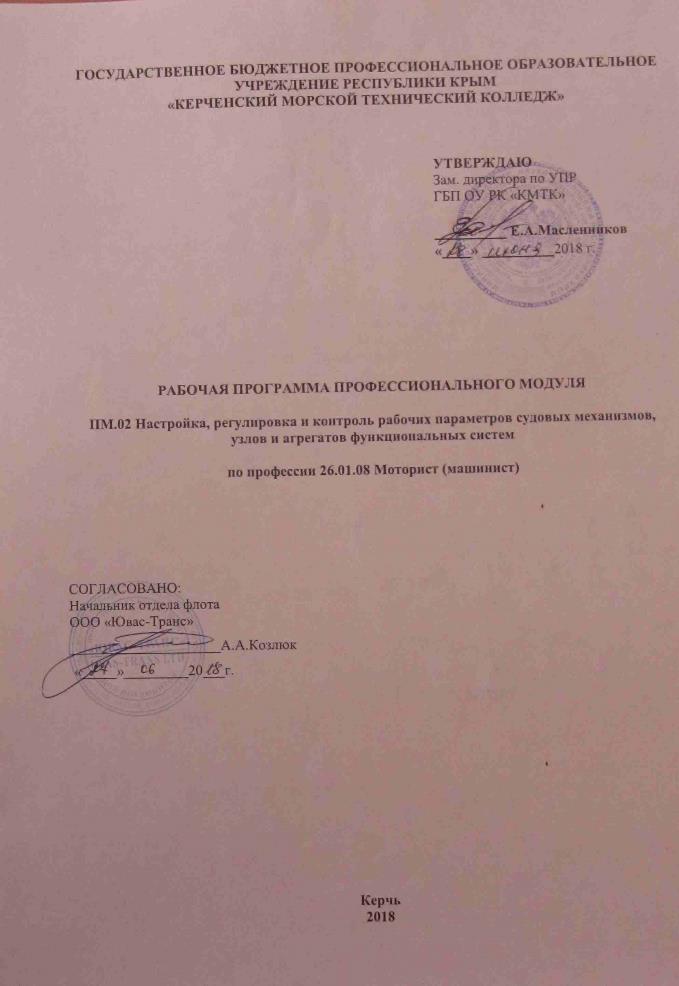 УТВЕРЖДАЮЗам. директора по УПРГБП ОУ РК «КМТК»__________ Е.А.Масленников «____» __________2018 г.                                           СОДЕРЖАНИЕ СТР.1. ПАСПОРТ рабочей ПРОГРАММЫ ПРОФЕССИОНАЛЬНОГО МОДУЛЯ42. результаты освоения ПРОФЕССИОНАЛЬНОГО МОДУЛЯ63. СТРУКТУРА и содержание профессионального модуля74. условия РЕАЛИЗАЦИИ ПРОФЕССИОНАЛЬНОГО МОДУЛЯ145. Контроль и оценка результатов освоения профессионального модуля (вида профессиональной деятельности) 176. лист изменений, дополнений19КодНаименование результата обученияПК 2.1Снимать значения показаний приборов регулировки и контроля рабочих параметров судовой техники.ПК 2.2Эксплуатировать, регулировать, осуществлять наладку узлов и агрегатов с применением программных средств.ПК 2.3Осуществлять настройку и регулировку рабочих параметров судовых механизмов, узлов и агрегатов, функциональных систем в соответствии с нормативными эксплуатационно-техническими характеристиками.ПК 2.4Устранять возникающие небольшие неисправности при работе оборудования.ОК 1Понимать сущность и социальную значимость своей будущей профессии, проявлять к ней устойчивый интерес.ОК 2Организовывать собственную деятельность исходя из цели и способов ее достижения, определенных руководителем.ОК 3Анализировать рабочую ситуацию, осуществлять текущий и итоговый контроль, оценку и коррекцию собственной деятельности, нести ответственность за результаты своей работы.ОК 4Осуществлять поиск информации, необходимой для эффективного выполнения профессиональных задач.ОК 5Использовать информационно-коммуникационные технологии в профессиональной деятельности.ОК 6Работать в команде, эффективно общаться с коллегами, руководством, клиентами.ОК 7Исполнять воинскую обязанность, в том числе с применением полученных профессиональных знаний (для юношей).Согласно ПДНВ-78 с поправками (Таблица A-III/4)Согласно ПДНВ-78 с поправками (Таблица A-III/4)Функция: Судовые механические установки на вспомогательном уровне Функция: Судовые механические установки на вспомогательном уровне К-1Выполнение обычных обязанностей по вахте в машинном отделении, которые поручаются лицам рядового составаПонимание команд и умение быть понятным по вопросам, относящимся к обязанностям по несению вахтыК-2Для несения вахты в котельном отделении:Поддержание надлежащего уровня воды и давления параКоды профессиональных компетенцийНаименования разделов профессионального модуля*Всего часов(макс. учебная нагрузка )Объем времени, отведенный на освоение междисциплинарного курса (курсов)Объем времени, отведенный на освоение междисциплинарного курса (курсов)Объем времени, отведенный на освоение междисциплинарного курса (курсов)Практика Практика Коды профессиональных компетенцийНаименования разделов профессионального модуля*Всего часов(макс. учебная нагрузка )Обязательная аудиторная учебная нагрузка обучающегосяОбязательная аудиторная учебная нагрузка обучающегосяСамостоятельная работа обучающегося, часовУчебная,часовПроизводственная,часов(если предусмотрена рассредоточенная практика)Коды профессиональных компетенцийНаименования разделов профессионального модуля*Всего часов(макс. учебная нагрузка )Всего,часовв т.ч. лабораторные работы и практические занятия,часовСамостоятельная работа обучающегося, часовУчебная,часовПроизводственная,часов(если предусмотрена рассредоточенная практика) ПК 2.1-2.4К-1, К-2Раздел 1 ПМ.02 Основы электротехники, электрообору-дования судов и судовой электроавтоматики271849 ПК 2.1-2.4К-1, К-2Раздел 2 ПМ.02 Основы настройки, регулировки и контроля рабочих параметров судовых механизмов, узлов и агрегатов функциональных систем15680204036 ПК 2.1-2.4К-1, К-2Производственная практика  (если предусмотрена итоговая (концентрированная) практика)24Всего:207982449      3624Наименование разделов профессионального модуля (ПМ), междисциплинарных курсов (МДК) и темСодержание учебного материала, лабораторные работы и практические занятия, самостоятельная работа обучающихсяСодержание учебного материала, лабораторные работы и практические занятия, самостоятельная работа обучающихсяОбъем часовУровень освоения12234Раздел 1 ПМ. 02 Настройка, регулировка и контроль рабочих параметров судовых механизмов, узлов и агрегатов функциональных системМДК.02.01. Основы настройки, регулировки и контроля рабочих параметров судовых механизмов, узлов и агрегатов функциональных системРаздел 1 ПМ. 02 Настройка, регулировка и контроль рабочих параметров судовых механизмов, узлов и агрегатов функциональных системМДК.02.01. Основы настройки, регулировки и контроля рабочих параметров судовых механизмов, узлов и агрегатов функциональных системРаздел 1 ПМ. 02 Настройка, регулировка и контроль рабочих параметров судовых механизмов, узлов и агрегатов функциональных системМДК.02.01. Основы настройки, регулировки и контроля рабочих параметров судовых механизмов, узлов и агрегатов функциональных систем207Раздел 1 ПМ.02 Основы электротехники, электрооборудования судов и судовой электроавтоматикиРаздел 1 ПМ.02 Основы электротехники, электрооборудования судов и судовой электроавтоматикиРаздел 1 ПМ.02 Основы электротехники, электрооборудования судов и судовой электроавтоматики27Тема 1.1. Основные электротехнические законы. Электрические машиныСодержание учебного материалаСодержание учебного материала4Тема 1.1. Основные электротехнические законы. Электрические машины1Особенности применения электрической энергии на судах. Общие сведения об электричестве и электронной теории; 11, 2Тема 1.1. Основные электротехнические законы. Электрические машины2Понятие электрического тока; постоянного тока, электрической цепи и ее элементов. Аккумуляторы и их соединения.11, 2Тема 1.1. Основные электротехнические законы. Электрические машины3Принцип работы простейшего генератора переменного тока; индуктивность в цепи переменного тока; емкость в цепи переменного тока; понятие многофазных систем; устройство машины постоянного тока; назначение трансформаторов; 11, 2Тема 1.1. Основные электротехнические законы. Электрические машины4Синхронные машины; устройство и принцип действия синхронного генератора; применение синхронных машин на судах; виды электрооборудования судов;11, 2Тема 1.2. Судовые электрические станции. Аппаратура судовых электростанцийСодержание учебного материалаСодержание учебного материала3Тема 1.2. Судовые электрические станции. Аппаратура судовых электростанций1Понятие, назначение и классификация электрической аппаратуры управления и защиты; понятие коммутационной аппаратуры неавтоматического управления; пакетные выключатели и переключатели; универсальные переключатели; кнопочные посты; реостаты; коммутационные аппараты автоматического управления; автоматические выключатели; контакторы и магнитные пускатели; назначение и конструкция пробочных и трубчатых предохранителей; обслуживание электрической аппаратуры управления и защиты.11, 2Тема 1.2. Судовые электрические станции. Аппаратура судовых электростанций2Понятие, основные элементы и классификация судовых электрических станций; понятие и назначение судовых генераторов; судовых распределительных устройств; назначение и устройство главного распределительного щита; схема и обслуживание коммутационной, защитной, коммутационно-защитной, измерительной и регулировочной аппаратуры; схемы распределения электроэнергии на судах; 11, 2Тема 1.2. Судовые электрические станции. Аппаратура судовых электростанций3Классификация распределительных устройств электрических сетей; виды судовых электрических сетей; виды судовых кабелей, проводов, шнуров; особенности обслуживания судовых электрических сетей.11, 2Тема 1.2. Судовые электрические станции. Аппаратура судовых электростанцийПрактическое заданиеПрактическое задание2Тема 1.2. Судовые электрические станции. Аппаратура судовых электростанций1Порядок разборки и сборки 3-х фазный асинхронного двигателя семы включения асинхронного электродвигателя с фазным ротора Тема 1.3. Судовые электроприводы. Аппаратура управления электроприводамиСодержание учебного материалаСодержание учебного материала3Тема 1.3. Судовые электроприводы. Аппаратура управления электроприводами1Понятия электропривода, номинальных величин, режимов работы, защищенности; основные элементы и их взаимодействие в системе привода; системы управления электроприводами (контакторная, реостатная); ручное, полуавтоматическое и автоматическое управление двигателями.11, 2Тема 1.3. Судовые электроприводы. Аппаратура управления электроприводами2Условные обозначения в электрических схемах в соответствии с единой системой конструкторской документации; схемы пусков асинхронных двигателей; схема управления электроприводом шлюпочной лебедки; 11, 2Тема 1.3. Судовые электроприводы. Аппаратура управления электроприводами3Назначение рулевого электропривода и требования, предъявляемые к нему; основные элементы рулевого электропривода; системы управления рулевым электроприводом (простой, следящий и автоматического действия).11, 2Тема 1.3. Судовые электроприводы. Аппаратура управления электроприводамиПрактическое занятие Практическое занятие 2Тема 1.3. Судовые электроприводы. Аппаратура управления электроприводами1Схема реверсивного и не реверсивного магнитного пускателя 2Тема 1.4. Внутрисудовая электрическая сигнализация и связь. Действие электрического тока на человека. Тушение пожара в электроустановкахСодержание учебного материалаСодержание учебного материала2Тема 1.4. Внутрисудовая электрическая сигнализация и связь. Действие электрического тока на человека. Тушение пожара в электроустановках1Системы пожарной и авральной сигнализации; назначение и виды внутрисудовой электрической сигнализации; понятие и назначение судовых электрических телеграфов и указателей; принципы передачи команд; устройство и назначение машинного и котельного телеграфа; аксиометра; принципы действия телефонной связи; 11, 2Тема 1.4. Внутрисудовая электрическая сигнализация и связь. Действие электрического тока на человека. Тушение пожара в электроустановках2Действие электрического тока на человека; меры предупреждения травматизма; способы оказания первой помощи при поражении электрическим током; способы тушения пожаров в электроустановках.11, 2Тема 1.5. Автоматизация на судахСодержание учебного материалаСодержание учебного материала2Тема 1.5. Автоматизация на судах1Понятие автоматизации судовых процессов; систем автоматики и их классификации; 11, 2Тема 1.5. Автоматизация на судах2Принципы автоматического регулирования ДВС.11, 2Самостоятельная работа при изучении  Раздела 2 ПМ.02Систематическая проработка конспектов лекций, учебной и технической литературы по рекомендации преподавателя.Поиск информации с использованием интернет- ресурсов в соответствии с инструкцией преподавателя.Получение дополнительной информации при подготовке к защите практических работ.Примерная тематика домашних заданий.Составить конспект, используя рекомендованную преподавателем литературу, в рабочей тетради на тему: Виды автоматических систем САР Составить конспект, используя рекомендованную преподавателем литературу, в рабочей тетради на тему: Системы САР: по назначению, по используемой энергии, по оказываемому воздействию, по принадлежности к судовому оборудованию»Самостоятельная работа при изучении  Раздела 2 ПМ.02Систематическая проработка конспектов лекций, учебной и технической литературы по рекомендации преподавателя.Поиск информации с использованием интернет- ресурсов в соответствии с инструкцией преподавателя.Получение дополнительной информации при подготовке к защите практических работ.Примерная тематика домашних заданий.Составить конспект, используя рекомендованную преподавателем литературу, в рабочей тетради на тему: Виды автоматических систем САР Составить конспект, используя рекомендованную преподавателем литературу, в рабочей тетради на тему: Системы САР: по назначению, по используемой энергии, по оказываемому воздействию, по принадлежности к судовому оборудованию»Самостоятельная работа при изучении  Раздела 2 ПМ.02Систематическая проработка конспектов лекций, учебной и технической литературы по рекомендации преподавателя.Поиск информации с использованием интернет- ресурсов в соответствии с инструкцией преподавателя.Получение дополнительной информации при подготовке к защите практических работ.Примерная тематика домашних заданий.Составить конспект, используя рекомендованную преподавателем литературу, в рабочей тетради на тему: Виды автоматических систем САР Составить конспект, используя рекомендованную преподавателем литературу, в рабочей тетради на тему: Системы САР: по назначению, по используемой энергии, по оказываемому воздействию, по принадлежности к судовому оборудованию»9Раздел 2  ПМ.02 Основы настройки,  регулировки и контроля рабочих параметров судовых механизмов,  узлов и агрегатов функциональных системРаздел 2  ПМ.02 Основы настройки,  регулировки и контроля рабочих параметров судовых механизмов,  узлов и агрегатов функциональных системРаздел 2  ПМ.02 Основы настройки,  регулировки и контроля рабочих параметров судовых механизмов,  узлов и агрегатов функциональных систем156Тема 2.1. Основные понятия и классификация систем управленияСодержание учебного материалаСодержание учебного материала8Тема 2.1. Основные понятия и классификация систем управления1Цели автоматизации СДЭУ11, 2Тема 2.1. Основные понятия и классификация систем управления2Классификация судовых систем автоматизированного управления11, 2Тема 2.1. Основные понятия и классификация систем управления3Классификация по наличию основной обратной связи 11, 2Тема 2.1. Основные понятия и классификация систем управления4Классификация по наличию усиления в линии передачи по наличию 11, 2Тема 2.1. Основные понятия и классификация систем управления5Классификация по характеру связи между отдельными элементами 11, 2Тема 2.1. Основные понятия и классификация систем управления6Классификация по взаимосвязи регуляторов 11, 2Тема 2.1. Основные понятия и классификация систем управления7Классификация СДЭУ по степени автоматизации 11, 2Тема 2.1. Основные понятия и классификация систем управления8Основные требования, предъявляемые в судовым САУ 11, 2Тема 2.2. Контрольно-измерительные приборы и контроль параметров судовой энергетической установкиСодержание учебного материалаСодержание учебного материала7Тема 2.2. Контрольно-измерительные приборы и контроль параметров судовой энергетической установки1Приборы для измерения давления11, 2Тема 2.2. Контрольно-измерительные приборы и контроль параметров судовой энергетической установки2Приборы для измерения температуры 11, 2Тема 2.2. Контрольно-измерительные приборы и контроль параметров судовой энергетической установки3Приборы для изменения уровня 11, 2Тема 2.2. Контрольно-измерительные приборы и контроль параметров судовой энергетической установки4Приборы для измерения скорости вращения 11, 2Тема 2.2. Контрольно-измерительные приборы и контроль параметров судовой энергетической установки5Приборы для измерения мощности 11, 2Тема 2.2. Контрольно-измерительные приборы и контроль параметров судовой энергетической установки6Контрольно-измерительные приборы электрических величин 11, 2Тема 2.2. Контрольно-измерительные приборы и контроль параметров судовой энергетической установки7Контрольно-измерительные приборы энергетических установок 11, 2Тема 2.3. Автоматические системы судовых энергетических установок и агрегатов(ПДНВ-78, Таблица А-3/4 кол. 2)Содержание учебного материалаСодержание учебного материала27Тема 2.3. Автоматические системы судовых энергетических установок и агрегатов(ПДНВ-78, Таблица А-3/4 кол. 2)1Состав ВКУ как объекта автоматизации, регулируемые величины, регулирующие и возмещающие воздействия 11, 2Тема 2.3. Автоматические системы судовых энергетических установок и агрегатов(ПДНВ-78, Таблица А-3/4 кол. 2)2Регуляторы уровня воды в ВКУ11, 2Тема 2.3. Автоматические системы судовых энергетических установок и агрегатов(ПДНВ-78, Таблица А-3/4 кол. 2)3Система автоматического регулирования процесса горения 11, 2Тема 2.3. Автоматические системы судовых энергетических установок и агрегатов(ПДНВ-78, Таблица А-3/4 кол. 2)4Совместная работа утилизационного и вспомогательного котлов 11, 2Тема 2.3. Автоматические системы судовых энергетических установок и агрегатов(ПДНВ-78, Таблица А-3/4 кол. 2)5Автоматизация механизмов, обслуживающих энергетическую установку 11, 2Тема 2.3. Автоматические системы судовых энергетических установок и агрегатов(ПДНВ-78, Таблица А-3/4 кол. 2)6Система сжатого воздуха 11, 2Тема 2.3. Автоматические системы судовых энергетических установок и агрегатов(ПДНВ-78, Таблица А-3/4 кол. 2)7Автоматизация холодильных установок провизионных камер 11, 2Тема 2.3. Автоматические системы судовых энергетических установок и агрегатов(ПДНВ-78, Таблица А-3/4 кол. 2)8Автоматизация установок кондиционирования воздуха 11, 2Тема 2.3. Автоматические системы судовых энергетических установок и агрегатов(ПДНВ-78, Таблица А-3/4 кол. 2)9Автоматизация противопожарных систем 11, 2Тема 2.3. Автоматические системы судовых энергетических установок и агрегатов(ПДНВ-78, Таблица А-3/4 кол. 2)10Автоматизация, противопожарная сигнализация 11, 2Тема 2.3. Автоматические системы судовых энергетических установок и агрегатов(ПДНВ-78, Таблица А-3/4 кол. 2)11Автоматизация балластно-осушительных систем 11, 2Тема 2.3. Автоматические системы судовых энергетических установок и агрегатов(ПДНВ-78, Таблица А-3/4 кол. 2)12Регуляторы прямого и непрямого действия 11, 2Тема 2.3. Автоматические системы судовых энергетических установок и агрегатов(ПДНВ-78, Таблица А-3/4 кол. 2)13Особенности устройства и роботы электронных регуляторов скорости 11, 2Тема 2.3. Автоматические системы судовых энергетических установок и агрегатов(ПДНВ-78, Таблица А-3/4 кол. 2)14 Схемы автоматизации систем ДВС: охлаждение цилиндров и продувочного воздуха11, 2Тема 2.3. Автоматические системы судовых энергетических установок и агрегатов(ПДНВ-78, Таблица А-3/4 кол. 2)15 Устройство и работа систем ДАУ двигателей, работающих на винты фиксированного шага11, 2Тема 2.3. Автоматические системы судовых энергетических установок и агрегатов(ПДНВ-78, Таблица А-3/4 кол. 2)16Основные и дополнительные функции системы ДАУ 11, 2Тема 2.3. Автоматические системы судовых энергетических установок и агрегатов(ПДНВ-78, Таблица А-3/4 кол. 2)17Требования к системе ДАУ 11, 2Тема 2.3. Автоматические системы судовых энергетических установок и агрегатов(ПДНВ-78, Таблица А-3/4 кол. 2)18Операции, выполняемые при вводе в действие системы ДАУ ГД и ВРШ 11, 2Тема 2.3. Автоматические системы судовых энергетических установок и агрегатов(ПДНВ-78, Таблица А-3/4 кол. 2)19Основные действие вахтенных при выходе из строя системы ДАУ11, 2Тема 2.3. Автоматические системы судовых энергетических установок и агрегатов(ПДНВ-78, Таблица А-3/4 кол. 2)20Система управления главным двигателем и винтом регулируемого шага «SELMA-MARINE»11, 2Тема 2.3. Автоматические системы судовых энергетических установок и агрегатов(ПДНВ-78, Таблица А-3/4 кол. 2)21Особенности систем ДАУ судовых ДГ 11, 2Тема 2.3. Автоматические системы судовых энергетических установок и агрегатов(ПДНВ-78, Таблица А-3/4 кол. 2)22Изучение системы автоматизации топливных и масленых систем 11, 2Тема 2.3. Автоматические системы судовых энергетических установок и агрегатов(ПДНВ-78, Таблица А-3/4 кол. 2)23Изучение автоматической установки для подготовки топлива 11, 2Тема 2.3. Автоматические системы судовых энергетических установок и агрегатов(ПДНВ-78, Таблица А-3/4 кол. 2)24Изучение систем автоматизации для воздушных компрессоров 11, 2Тема 2.3. Автоматические системы судовых энергетических установок и агрегатов(ПДНВ-78, Таблица А-3/4 кол. 2)25Изучение схемы автоматизации систем охлаждения ДВС 11, 2Тема 2.3. Автоматические системы судовых энергетических установок и агрегатов(ПДНВ-78, Таблица А-3/4 кол. 2)26Изучение схемы автоматизации установки очистки льяльных вод11, 2Тема 2.3. Автоматические системы судовых энергетических установок и агрегатов(ПДНВ-78, Таблица А-3/4 кол. 2)27Изучение схемы автоматизации биологической установки очистки сточных вод 11, 2Тема 2.3. Автоматические системы судовых энергетических установок и агрегатов(ПДНВ-78, Таблица А-3/4 кол. 2)Практические занятияПрактические занятия20Тема 2.3. Автоматические системы судовых энергетических установок и агрегатов(ПДНВ-78, Таблица А-3/4 кол. 2)1Приобретение опыта управления и работы комбинированного котла с топливными и утилизационными секциями. -Simulator2Тема 2.3. Автоматические системы судовых энергетических установок и агрегатов(ПДНВ-78, Таблица А-3/4 кол. 2)2Приобретение опыта управления и работы сепаратора льяльных вод. - Simulator2Тема 2.3. Автоматические системы судовых энергетических установок и агрегатов(ПДНВ-78, Таблица А-3/4 кол. 2)3Приобретение опыта управления и работы установки очистки льяльных вод. - Simulator3Тема 2.3. Автоматические системы судовых энергетических установок и агрегатов(ПДНВ-78, Таблица А-3/4 кол. 2)4Приобретение опыта управления и роботы биологической установки сточных вод. - Simulator3Тема 2.3. Автоматические системы судовых энергетических установок и агрегатов(ПДНВ-78, Таблица А-3/4 кол. 2)5 Приобретение опыта управления и роботы системы опреснительной установки. - Simulator2Тема 2.3. Автоматические системы судовых энергетических установок и агрегатов(ПДНВ-78, Таблица А-3/4 кол. 2)6 Приобретение опыта управления и роботы системы рулевого устройства. - Simulator2Тема 2.3. Автоматические системы судовых энергетических установок и агрегатов(ПДНВ-78, Таблица А-3/4 кол. 2)7 Приобретение опыта управления и роботы системы регулирования шага винта. - Simulator2Тема 2.3. Автоматические системы судовых энергетических установок и агрегатов(ПДНВ-78, Таблица А-3/4 кол. 2)8 Приобретение опыта управления и роботы системы ДАУ ГД Sulser RTA.- simulator4Тема 2.4. Охрана трудаСодержание учебного материалаСодержание учебного материала18Тема 2.4. Охрана труда1Правовые, нормативно-технические и организационные основы охраны труда21, 2Тема 2.4. Охрана труда2Производственный травматизм.21, 2Тема 2.4. Охрана труда3Безопасность труда на судах и объектах водного транспорта.21, 2Тема 2.4. Охрана труда4Основы электробезопасности на судах21, 2Тема 2.4. Охрана труда5Средства индивидуальной и коллективной защиты.21, 2Тема 2.4. Охрана труда6Виды и причины травматизма.21, 2Тема 2.4. Охрана труда7Действие электрического тока на организм человека.21, 2Тема 2.4. Охрана труда8Требования безопасности, предъявляемые к электроустановкам.21, 2Тема 2.4. Охрана труда9Устройства и приспособления для защиты от поражения электрическим током.21, 2Самостоятельная работа при изучении  Раздела 2 ПМ.02Систематическая проработка конспектов лекций, учебной и технической литературы по рекомендации преподавателя.Поиск информации с использованием интернет- ресурсов в соответствии с инструкцией преподавателя.Получение дополнительной информации при подготовке к защите практических работ.Примерная тематика домашних заданий.Начертить в рабочей тетради схему устройства датчиков давления, уровня и описать его работу.Начертить в рабочей тетради схему устройство гидравлических усилителей и описать его работу.Начертить в рабочей тетради схему устройство датчиков разряжения и описать его работу.Начертить в рабочей тетради схему устройство датчиков вязкости и солесодержания и описать его работу.Начертить в рабочей тетради схему устройство датчиков температуры и теплоконтроля и описать его работу.Начертить в рабочей тетради внешний вид приборов электроконтроля, описать их назначение.Начертить в рабочей тетради схему устройство регулятора прямого действия и описать его работу.Начертить в рабочей тетради схему устройство регулятора не прямого действия и описать его работу.Начертить в рабочей тетради схему устройство всережимного регулятора и описать его работу.Составить конспект, используя рекомендованную преподавателем литературу, в рабочей тетради тему: «Непрерывное» автоматическое регулирование параметров котла.Составить конспект, используя рекомендованную преподавателем литературу, в рабочей тетради тему: Назначение общесудовых автоматических систем.Начертить  в рабочей тетради схему устройство терморегулирующего вентиля и описать его работу.Составить конспект, используя рекомендованную преподавателем литературу, в рабочей тетради тему: Схема автоматического управления ДГ.Составить конспект, используя рекомендованную преподавателем литературу, в рабочей тетради тему: Методы синхронизации ДГ при параллельной работе.Составить конспект, используя рекомендованную преподавателем литературу, в рабочей тетради тему: Комплексные системы автоматизации.Самостоятельная работа при изучении  Раздела 2 ПМ.02Систематическая проработка конспектов лекций, учебной и технической литературы по рекомендации преподавателя.Поиск информации с использованием интернет- ресурсов в соответствии с инструкцией преподавателя.Получение дополнительной информации при подготовке к защите практических работ.Примерная тематика домашних заданий.Начертить в рабочей тетради схему устройства датчиков давления, уровня и описать его работу.Начертить в рабочей тетради схему устройство гидравлических усилителей и описать его работу.Начертить в рабочей тетради схему устройство датчиков разряжения и описать его работу.Начертить в рабочей тетради схему устройство датчиков вязкости и солесодержания и описать его работу.Начертить в рабочей тетради схему устройство датчиков температуры и теплоконтроля и описать его работу.Начертить в рабочей тетради внешний вид приборов электроконтроля, описать их назначение.Начертить в рабочей тетради схему устройство регулятора прямого действия и описать его работу.Начертить в рабочей тетради схему устройство регулятора не прямого действия и описать его работу.Начертить в рабочей тетради схему устройство всережимного регулятора и описать его работу.Составить конспект, используя рекомендованную преподавателем литературу, в рабочей тетради тему: «Непрерывное» автоматическое регулирование параметров котла.Составить конспект, используя рекомендованную преподавателем литературу, в рабочей тетради тему: Назначение общесудовых автоматических систем.Начертить  в рабочей тетради схему устройство терморегулирующего вентиля и описать его работу.Составить конспект, используя рекомендованную преподавателем литературу, в рабочей тетради тему: Схема автоматического управления ДГ.Составить конспект, используя рекомендованную преподавателем литературу, в рабочей тетради тему: Методы синхронизации ДГ при параллельной работе.Составить конспект, используя рекомендованную преподавателем литературу, в рабочей тетради тему: Комплексные системы автоматизации.Самостоятельная работа при изучении  Раздела 2 ПМ.02Систематическая проработка конспектов лекций, учебной и технической литературы по рекомендации преподавателя.Поиск информации с использованием интернет- ресурсов в соответствии с инструкцией преподавателя.Получение дополнительной информации при подготовке к защите практических работ.Примерная тематика домашних заданий.Начертить в рабочей тетради схему устройства датчиков давления, уровня и описать его работу.Начертить в рабочей тетради схему устройство гидравлических усилителей и описать его работу.Начертить в рабочей тетради схему устройство датчиков разряжения и описать его работу.Начертить в рабочей тетради схему устройство датчиков вязкости и солесодержания и описать его работу.Начертить в рабочей тетради схему устройство датчиков температуры и теплоконтроля и описать его работу.Начертить в рабочей тетради внешний вид приборов электроконтроля, описать их назначение.Начертить в рабочей тетради схему устройство регулятора прямого действия и описать его работу.Начертить в рабочей тетради схему устройство регулятора не прямого действия и описать его работу.Начертить в рабочей тетради схему устройство всережимного регулятора и описать его работу.Составить конспект, используя рекомендованную преподавателем литературу, в рабочей тетради тему: «Непрерывное» автоматическое регулирование параметров котла.Составить конспект, используя рекомендованную преподавателем литературу, в рабочей тетради тему: Назначение общесудовых автоматических систем.Начертить  в рабочей тетради схему устройство терморегулирующего вентиля и описать его работу.Составить конспект, используя рекомендованную преподавателем литературу, в рабочей тетради тему: Схема автоматического управления ДГ.Составить конспект, используя рекомендованную преподавателем литературу, в рабочей тетради тему: Методы синхронизации ДГ при параллельной работе.Составить конспект, используя рекомендованную преподавателем литературу, в рабочей тетради тему: Комплексные системы автоматизации.40Учебная практикаВиды работ:- Инструктаж по содержанию занятий, ОТ и ПБ.- Снятие показаний с приборов контроля и сигнализации.- Ознакомление с принципом работы асинхронных электродвигателей.- Ознакомление с принципом работы судовых электрических станций.- Ознакомление с принципом работы судовых электроприводов.- Ознакомление с принципом работы судовых электрических сетей.Учебная практикаВиды работ:- Инструктаж по содержанию занятий, ОТ и ПБ.- Снятие показаний с приборов контроля и сигнализации.- Ознакомление с принципом работы асинхронных электродвигателей.- Ознакомление с принципом работы судовых электрических станций.- Ознакомление с принципом работы судовых электроприводов.- Ознакомление с принципом работы судовых электрических сетей.Учебная практикаВиды работ:- Инструктаж по содержанию занятий, ОТ и ПБ.- Снятие показаний с приборов контроля и сигнализации.- Ознакомление с принципом работы асинхронных электродвигателей.- Ознакомление с принципом работы судовых электрических станций.- Ознакомление с принципом работы судовых электроприводов.- Ознакомление с принципом работы судовых электрических сетей.36Производственная практикаВиды работ:Охрана труда и техника безопасности во время обслуживания механизмов машинно-котельного отделения. Практическое ознакомление с обслуживанием двигателей внутреннего сгорания  и обслуживание  топливной системы. Соблюдение правил техники безопасности при выполнение работ.Практическое ознакомление и обслуживание системы смазки. Соблюдение правил техники безопасности при выполнение работ.Практическое ознакомление и обслуживание системы охлаждения. Соблюдение правил техники безопасности при выполнение работ.Производственная практикаВиды работ:Охрана труда и техника безопасности во время обслуживания механизмов машинно-котельного отделения. Практическое ознакомление с обслуживанием двигателей внутреннего сгорания  и обслуживание  топливной системы. Соблюдение правил техники безопасности при выполнение работ.Практическое ознакомление и обслуживание системы смазки. Соблюдение правил техники безопасности при выполнение работ.Практическое ознакомление и обслуживание системы охлаждения. Соблюдение правил техники безопасности при выполнение работ.Производственная практикаВиды работ:Охрана труда и техника безопасности во время обслуживания механизмов машинно-котельного отделения. Практическое ознакомление с обслуживанием двигателей внутреннего сгорания  и обслуживание  топливной системы. Соблюдение правил техники безопасности при выполнение работ.Практическое ознакомление и обслуживание системы смазки. Соблюдение правил техники безопасности при выполнение работ.Практическое ознакомление и обслуживание системы охлаждения. Соблюдение правил техники безопасности при выполнение работ.24ВСЕГО (включая практику)ВСЕГО (включая практику)ВСЕГО (включая практику)207Результаты (освоенные профессиональные и общие компетенции)Основные показатели оценки результатаПК 2.1. Снимать значения показаний приборов регулировки и контроля рабочих параметров судовой техники.Соблюдение последовательности приемов и технологических операций в соответствии с нормативными документами;ПК 2.2. Эксплуатировать, регулировать, осуществлять наладку узлов и агрегатов с применением программных средств.Демонстрация умения эксплуатировать, регулировать, осуществлять наладку узлов и агрегатов с применением программных средствПК 2.3. Осуществлять настройку и регулировку рабочих параметров судовых механизмов, узлов и агрегатов, функциональных систем в соответствии с нормативными эксплуатационно-техническими характеристикамиСоблюдение последовательности приемов и технологических операций в соответствии с нормативными документами;ПК 2.4. Устранять возникающие небольшие неисправности при работе оборудования.Демонстрация умения устранять возникающие небольшие неисправности при работе оборудования.ОК 1. Понимать сущность и социальную значимость своей будущей профессии, проявлять к ней устойчивый интерес- демонстрация интереса к будущей профессии;-положительные отзывы по месту прохождения  практики.ОК 2. Организовывать собственную деятельность, исходя из цели и способов ее достижения, определенных руководителем-своевременное выполненных    заданий, рефератов, самостоятельной домашней работы в области эксплуатации, регулировки и технического обслуживания судового, оборудования.ОК 3. Анализировать рабочую ситуацию, осуществлять текущий и итоговый контроль, оценку и коррекцию собственной деятельности, нести ответственность за результаты своей работы-самоанализ, самоконтроль и коррекция результатов собственной работы.ОК 4. Осуществлять поиск информации, необходимой для эффективного выполнения профессиональных задач- использование различных источников, включая электронные;- самостоятельность в эффективном поиске необходимой информации.ОК 5. Использовать информационно-коммуникационные технологии в профессиональной деятельности-самостоятельность при работе в компьютерном классе;-анализ инноваций в области эксплуатации, регулировки  и технической эксплуатации судового оборудования.ОК 6. Работать в команде, эффективно общаться с коллегами, руководством, клиентами -соблюдение этических норм в процессе работы;-соблюдение норм корпоративной этики.ОК 7. Исполнять воинскую обязанность, в том числе с применением полученных профессиональных знаний (для юношей)-участие в военно-патриотической работе, сборах, клубах, объединениях.Функция: Судовые механические установки на вспомогательном уровне Функция: Судовые механические установки на вспомогательном уровне Функция: Судовые механические установки на вспомогательном уровне К-1Выполнение обычных обязанностей по вахте в машинном отделении, которые поручаются лицам рядового составаПонимание команд и умение быть понятным по вопросам, относящимся к обязанностям по несению вахтыСвязь четкая и точная, и в случае, если информация или инструкции по несению вахты неясно поняты, у лица командного состава, несущего вахту, запрашивается совет или разъяснение.Несение, передача и уход с вахты соответствуют принятым практике и процедурам.К-2Для несения вахты в котельном отделении:Поддержание надлежащего уровня воды и давления параОценка состояния котла точная и основывается на соответствующей информации, получаемой с помощью местных и дистанционных датчиков и непосредственных проверок.Последовательность и время корректировок обеспечивают безопасность и оптимальную эффективность.Дата внесения изменении, дополнений Номер листа/раздела рабочей программыКраткое содержание измененияОснования для внесения измененийПодпись лица, которое вносит изменения